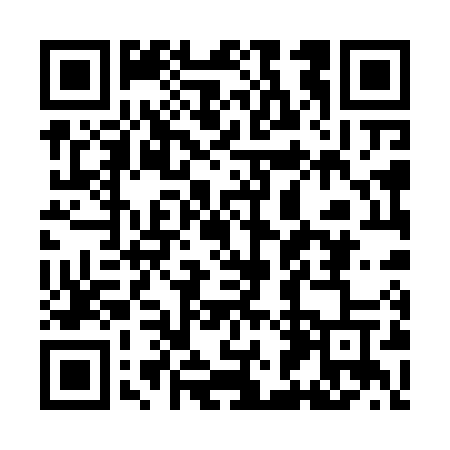 Ramadan times for Boeun County, South KoreaMon 11 Mar 2024 - Wed 10 Apr 2024High Latitude Method: NonePrayer Calculation Method: Muslim World LeagueAsar Calculation Method: ShafiPrayer times provided by https://www.salahtimes.comDateDayFajrSuhurSunriseDhuhrAsrIftarMaghribIsha11Mon5:205:206:4612:394:006:336:337:5412Tue5:195:196:4412:394:006:346:347:5513Wed5:175:176:4312:394:016:356:357:5514Thu5:165:166:4112:384:016:366:367:5615Fri5:145:146:4012:384:016:376:377:5716Sat5:135:136:3912:384:026:376:377:5817Sun5:115:116:3712:374:026:386:387:5918Mon5:105:106:3612:374:036:396:398:0019Tue5:085:086:3412:374:036:406:408:0120Wed5:075:076:3312:374:036:416:418:0221Thu5:055:056:3112:364:046:426:428:0322Fri5:035:036:3012:364:046:436:438:0423Sat5:025:026:2812:364:046:446:448:0524Sun5:005:006:2712:354:056:446:448:0625Mon4:594:596:2512:354:056:456:458:0726Tue4:574:576:2412:354:056:466:468:0827Wed4:554:556:2212:344:066:476:478:0928Thu4:544:546:2112:344:066:486:488:1029Fri4:524:526:2012:344:066:496:498:1130Sat4:514:516:1812:344:066:506:508:1231Sun4:494:496:1712:334:076:506:508:131Mon4:474:476:1512:334:076:516:518:142Tue4:464:466:1412:334:076:526:528:153Wed4:444:446:1212:324:076:536:538:164Thu4:424:426:1112:324:086:546:548:175Fri4:414:416:0912:324:086:556:558:186Sat4:394:396:0812:324:086:566:568:197Sun4:384:386:0712:314:086:566:568:208Mon4:364:366:0512:314:096:576:578:219Tue4:344:346:0412:314:096:586:588:2210Wed4:334:336:0212:304:096:596:598:23